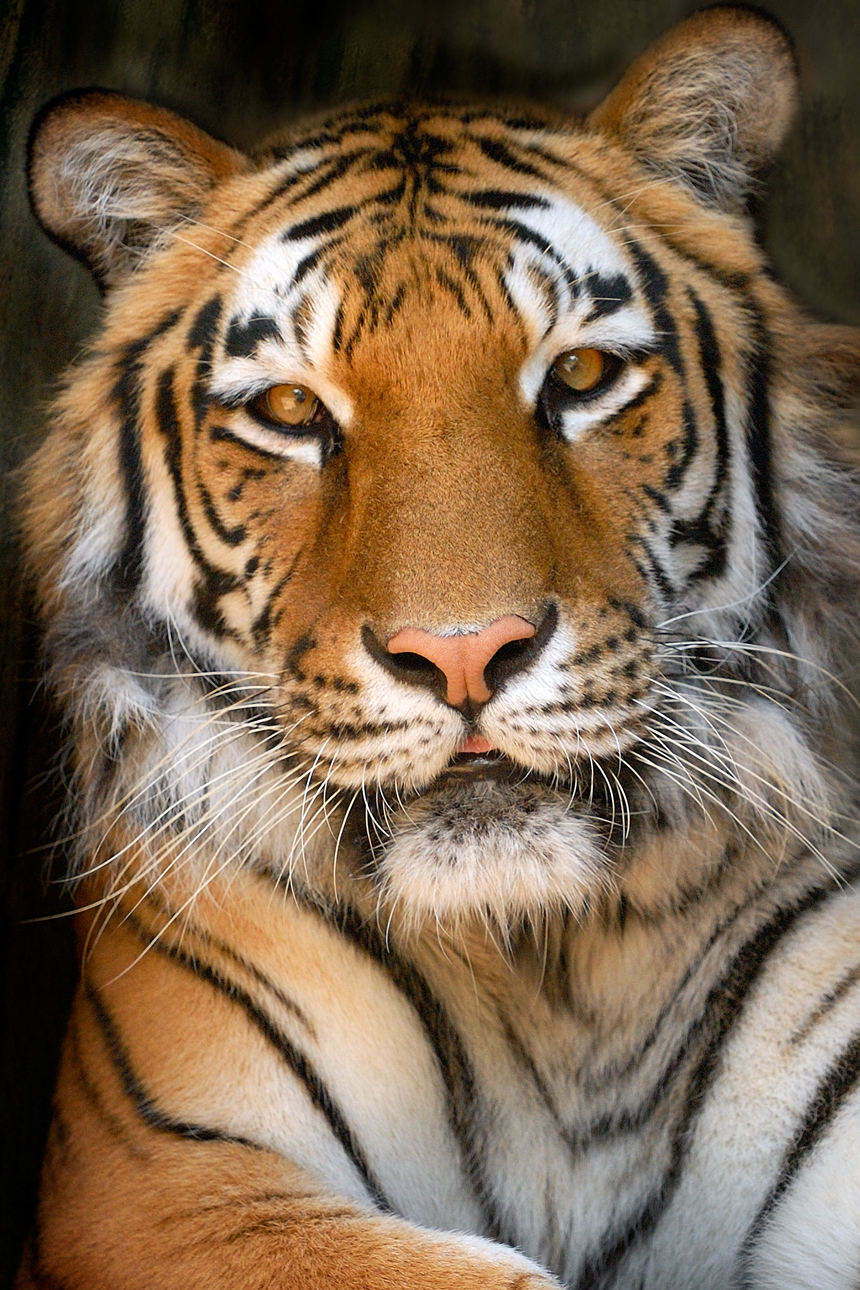 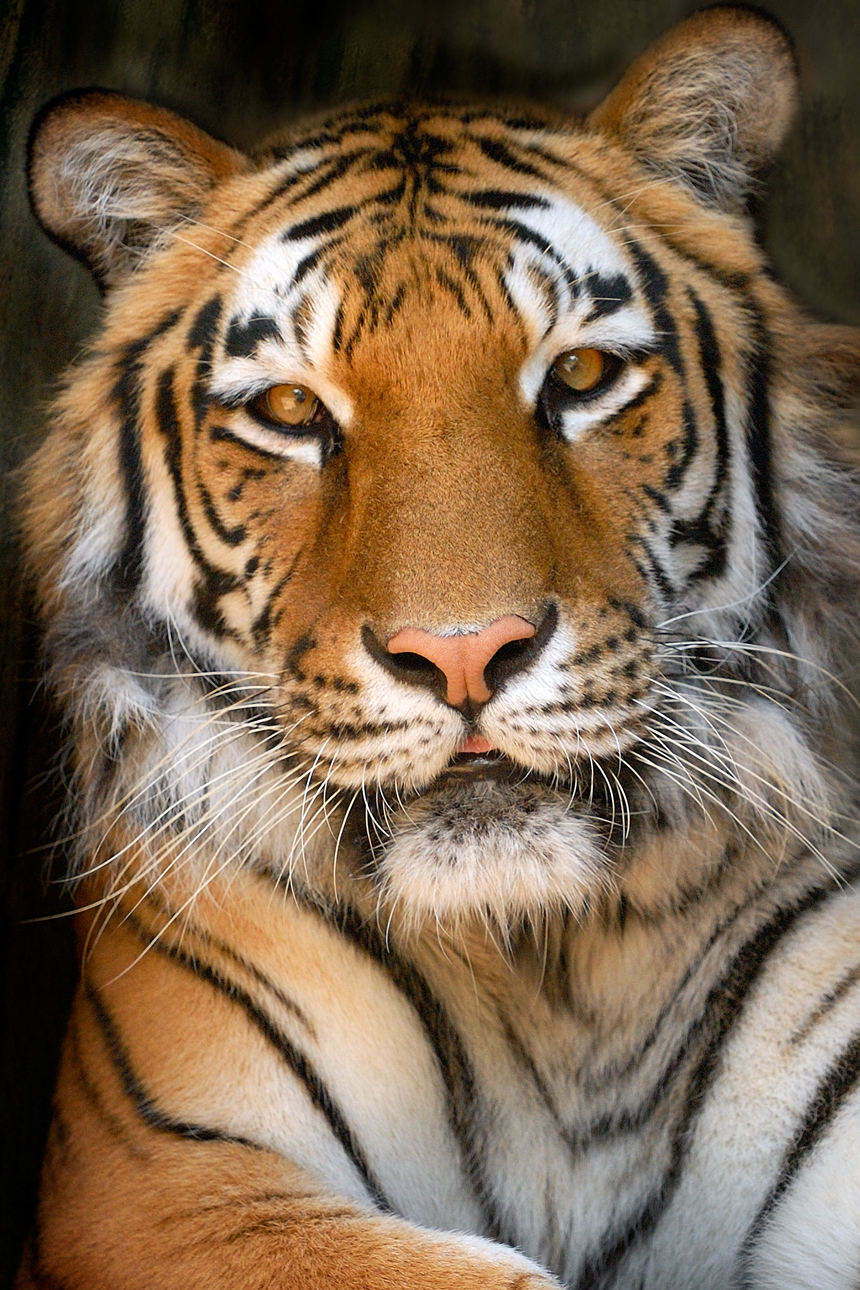 To manage accounts: www.myschoolaccount.com    No breakfast on 2 hour delays	*Menu Subject to ChangeSUNDAYMONDAYTUESDAYWEDNESDAYTHURSDAYFRIDAYSATURDAY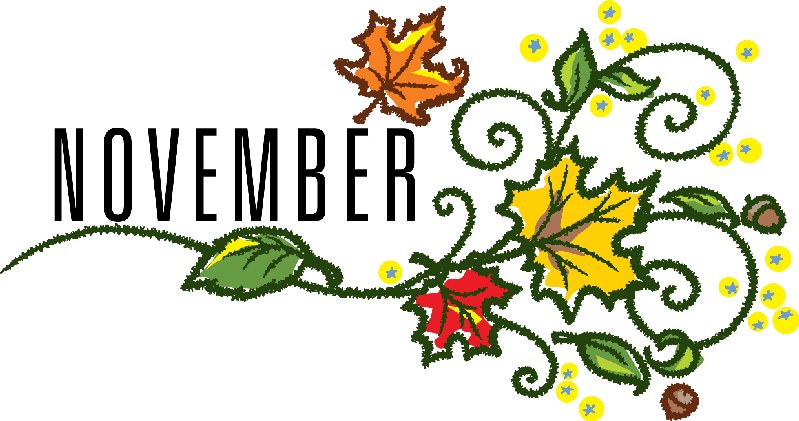 November 1 Mini PancakesOrCerealWhole grain BreadFruit / VegetableMilk / Juice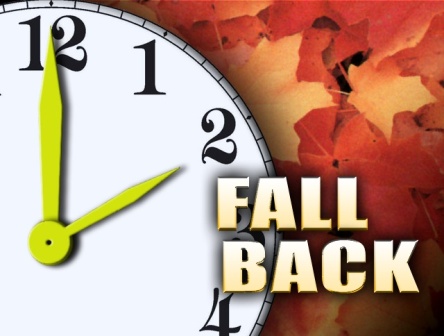 November 4 French Toast SticksOr CerealWhole grain bread Fruit / VegetableMilk / JuiceNovember 5 Scrambled Eggs OrCerealWhole Grain BreadFruit / VegetableMilk / JuiceNovember 6Waffle & Sausage PattyOr CerealWhole Grain BreadFruit / VegetableMilk / JuiceNovember 7 Breakfast PizzaOrCerealWhole grain breadFruit / VegetableMilk / JuiceNovember 8 Mini PancakesOrCerealWhole grain BreadFruit / VegetableMilk / Juice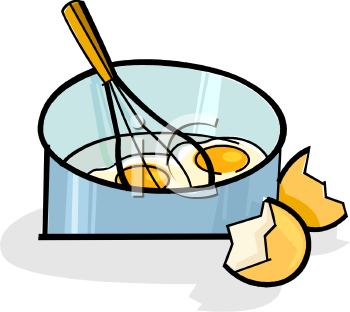 All Meals areserved with 1% milk, fat free chocolate, fat free vanilla, fat free strawberry and skimNovember 11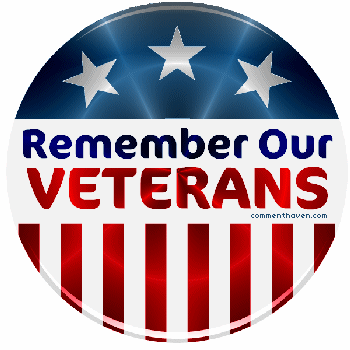 November 12 Scrambled Eggs OrCerealWhole Grain BreadFruit / VegetableMilk / JuiceNovember 13Waffle & Sausage PattyOr CerealWhole Grain BreadFruit / VegetableMilk / JuiceNovember 14 Breakfast PizzaOrCerealWhole grain breadFruit / VegetableMilk / JuiceNovember 15Mini PancakesOrCerealWhole grain BreadFruit / VegetableMilk / Juice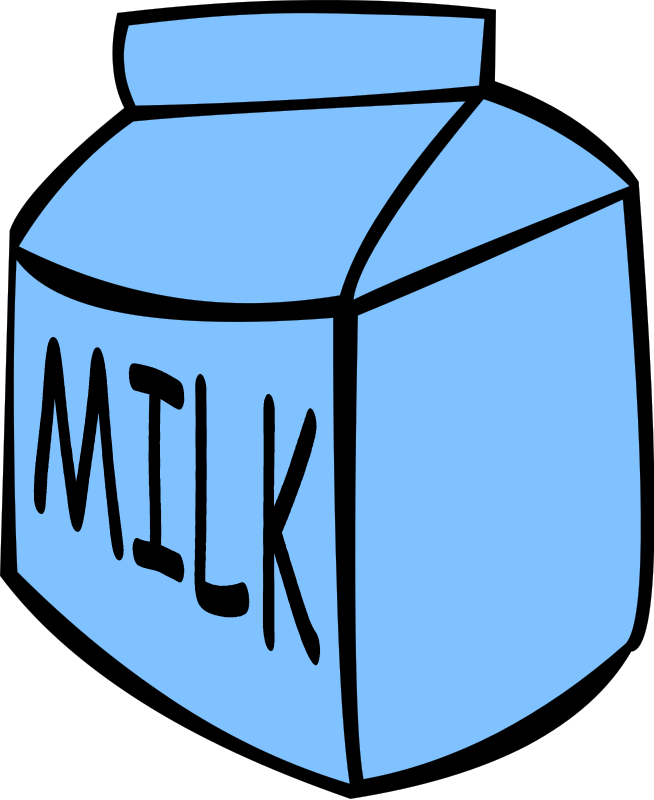 November 18French Toast SticksOr CerealWhole grain bread Fruit / VegetableMilk / JuiceNovember 19 Scrambled Eggs OrCerealWhole Grain BreadFruit / VegetableMilk / JuiceNovember 20Waffle & Sausage PattyOr CerealWhole Grain BreadFruit / VegetableMilk / JuiceNovember 21 Breakfast PizzaOrCerealWhole grain breadFruit / VegetableMilk / JuiceNovember 22Mini PancakesOrCerealWhole grain BreadFruit / VegetableMilk / JuiceElementary & MS/HSBreakfast-$ 1.55Milk -$.50Reduced -$.25November 25French Toast SticksOr CerealWhole grain bread Fruit / VegetableMilk / JuiceNovember 26Scrambled Eggs OrCerealWhole Grain BreadFruit / VegetableMilk / JuiceNovember 27 Waffle & Sausage PattyOr CerealWhole Grain BreadFruit / VegetableMilk / JuiceNovember 28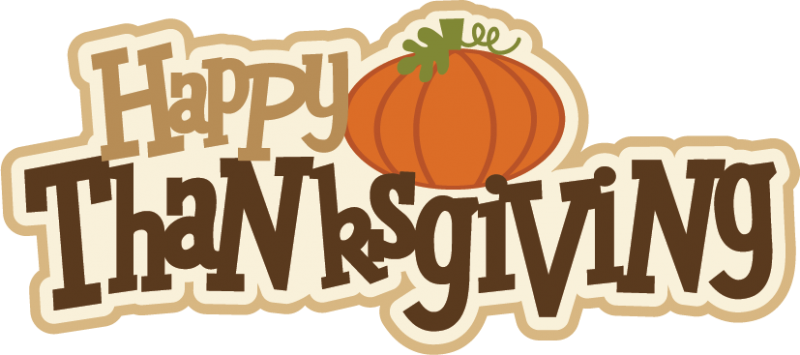 November 29No School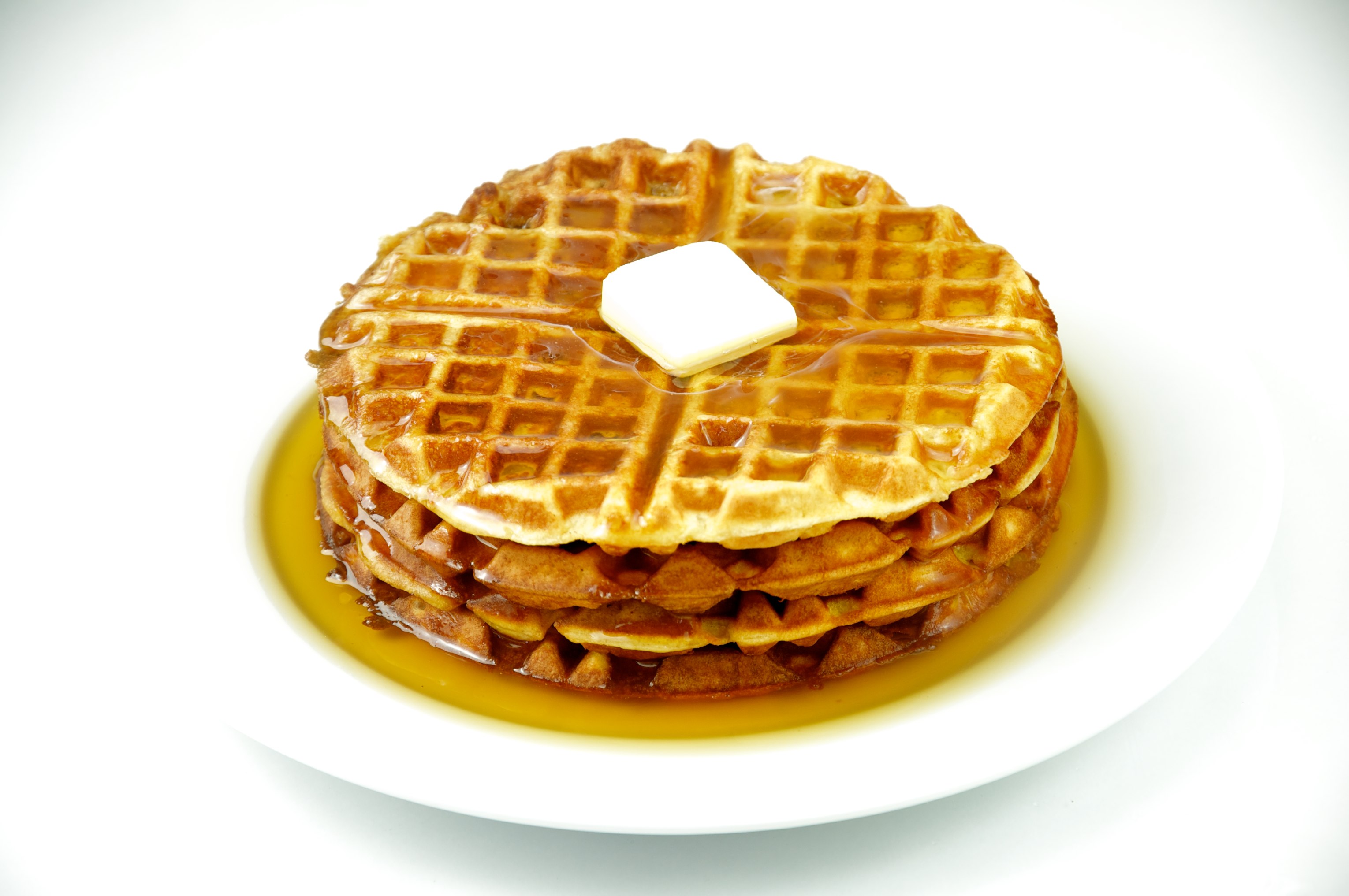 